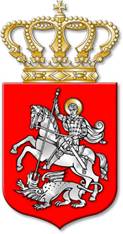 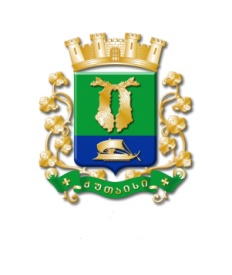 ს ა ქ ა რ თ ვ ე ლ ო ქალაქ ქუთაისის  მუნიციპალიტეტის საკრებულოს  თავმჯდომარისბ რ ძ ა ნ ე ბ ა                                                                          N      255   ქალაქი ქუთაისი                 13                     ნოემბერი           	2020 წელიქალაქ ქუთაისის მუნიციპალიტეტის საკრებულოს რიგგარეშე მე-18 სხდომის მოწვევის შ ე ს ა ხ ე ბსაქართველოს ორგანული კანონის „ადგილობრივი თვითმმართველობის კოდექსი“ 26–ე მუხლის მე–2 პუნქტის „ა“  ქვეპუნქტების საფუძველზე,  ვ ბ რ ძ ა ნ ე ბ :მუხლი 1. მოწვეულ იქნეს ქალაქ ქუთაისის მუნიციპალიტეტის საკრებულოს რიგგარეშე მეთვრამეტე სხდომა მ/წლის 17 ნოემბერს, 14.00 საათზე (სხდომის ჩატარების ადგილი: ადგილობრივი თვითმმართველობის შენობაში არსებული სხდომათა დარბაზი, რუსთაველის გამზირი N3).მუხლი 2.  ქალაქ  ქუთაისის მუნიციპალიტეტის საკრებულოს რიგგარეშე მეთვრამეტე სხდომაზე  დასამტკიცებლად წარდგენილ იქნეს  დ ღ ი ს   წ ე ს რ ი გ ი ს  შემდეგი პროექტი:საქართველოს ურბანული ტრანსპორტის გაუმჯობესების პროგრამის ფარგლებში, საჯარო სამართლის იურიდიული პირის „საქართველოს მუნიციპალური განვითარების ფონდისგან“ გრანტის მიღების თაობაზე, ქალაქ ქუთაისის მუნიციპალიტეტის მერისათვის თანხმობის მიცემის შესახებბატონი დავით ერემეიშვილი ქალაქ ქუთაისის მუნიციპალიტეტის მერის მოვალეობის შემსრულებელიბატონი ირაკლი გიორგაძე ქალაქ ქუთაისის მუნიციპალიტეტის მერიის პირველადი სტრუქტურული ერთეულის - ადმინისტრაციული სამსახურის მეორადი სტრუქტურული ერთეულის - იურიდიული განყოფილების ხელმძღვანელი2. ქალაქ ქუთაისის მუნიციპალიტეტის სახელით სესხის აღების თაობაზე, ქალაქ ქუთაისის მუნიციპალიტეტის მერისათვის თანხმობის მიცემის შესახებბატონი დავით ერემეიშვილი ქალაქ ქუთაისის მუნიციპალიტეტის მერის მოვალეობის შემსრულებელიბატონი ირაკლი გიორგაძე ქალაქ ქუთაისის მუნიციპალიტეტის მერიის პირველადი სტრუქტურული ერთეულის - ადმინისტრაციული სამსახურის მეორადი სტრუქტურული ერთეულის - იურიდიული განყოფილების ხელმძღვანელიმუხლი 3. ბრძანება შეიძლება გასაჩივრდეს, კანონით დადგენილი წესით, ქუთაისის საქალაქო სასამართლოში (ვ.კუპრაძის ქუჩა №11), მისი გაცნობიდან ერთი თვის ვადაში.მუხლი 4.  ბრძანება ძალაში შევიდეს კანონით დადგენილი წესით.საკრებულოს თავმჯდომარის მოადგილე,საკრებულოს თავმჯდომარის მოვალეობის შემსრულებელი                                                    ირაკლი შენგელია